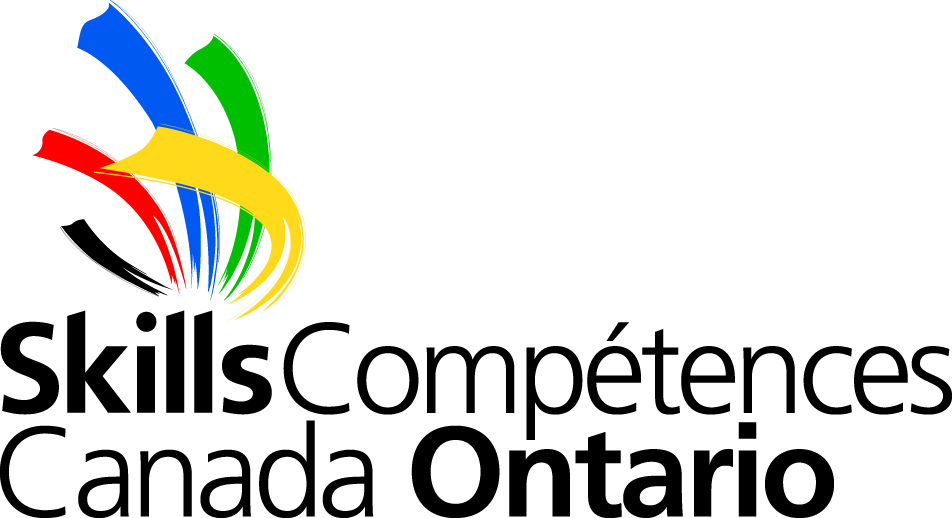 *** Activities may be subject to change***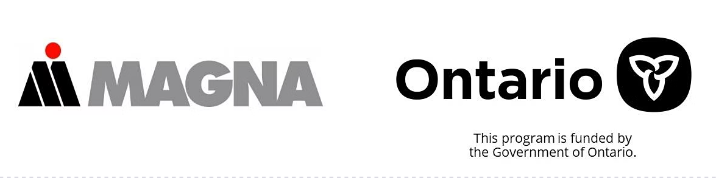 Skills Ontario Summer CampsExploring Careers in Skilled Trades and Technologies One Hands-on Activity at a TimeWeekly Agenda Overview Cambrian College, SudburyJuly 25-29, 2022Homeroom: #1731Drop-Off Location:Industrial Trades Building (right hand side, using doors under the skywalk)Parents should use the John C. MacIsaac Dr entrance (off Barrydown Rd immediately after crosswalk)Camp Highlights Workshop: “Pit Stop” AutomotiveWorkshop: “Light Up Your Life” ElectricalWorkshop: “I’ve Been Framed!” CarpentryWorkshop: Mining MattersWorkshop: DIY Metal BookendsWorkshop: “Make It Soap!” Chemistry ProgramImportant Notes Remember to wear closed-toe shoes every day. All workshops require long pants without rips, no loose clothing or strapless shirts, and long hair to be tied back.Long pants and running shoes required for ALL workshops. Be sure to bring extra water or juice when the weather is hot.Camp begins at 9:00 and concludes at 4:00 each day. Additional supervision will not be available. Please note campers may get dirty during workshops. Please dress accordingly.Parent Showcase: all parents are welcome; commences at 3:00 pm.  Park in Parking Lot 13, 14 or 15 on Friday. Cars will not be ticketed during Showcase. Staff Madeline Keltie 519-221-7271Bill Couchie 519-639-9644